PÅSKLOVSINFO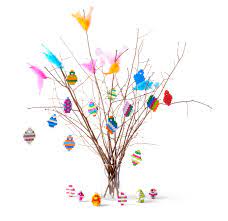 Måndag: Äggmålning
Tisdag: Äggrullning och bad i simhallen
Onsdag: Tipsrunda runt skolan. 2:or får gå till Älmekulla och spela fotboll med Oasenklubben 
Torsdag: Spadag och Bio i idrottshallen Måndag: 
Ta med ett HÅRDKOKT ägg. Vi målar inför äggrullning på fritids. Tisdag: 
Äggrullning utomhus 8:45-9:25
OBS! BADA i Simhallen
Vi tar oss till simhallen genom att åka buss och bil från skolan. Vi badar 10:30-11:30 och kommer att äta lunch på Haganässkolan runt 12. För de som vill spela minigolf kommer det finnas möjlighet att göra detta efter lunch mellan 12:30-13:30. Tillbaka till mellanmålet. Och de som inte vill spela körs tillbaka efter lunch. Bilkudde är bra att ha med sig för att åka bil. 
Ta gärna med en liten fika till denna dag. Badkläder och handduk + bilkudde. 

Onsdag: Tipsrunda. 
Fotboll på Älmekulla med Oasenklubben. Vuxna VS barn. Gäller endast 2:or. Vi går tillsammans till Älmekulla klockan 12:00 och kommer vara tillbaka på skolan 14:00. Ta med träningskläder och bra skor för att spela på gräs. 

Torsdag: Spaförmiddag. Bio idrottshallen 12:30-14:00 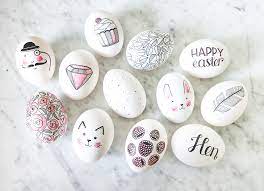 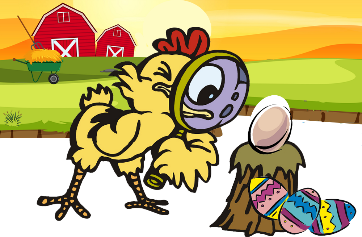 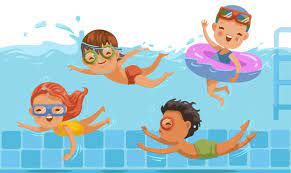 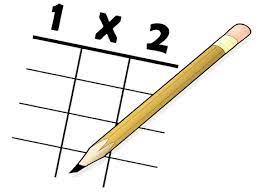 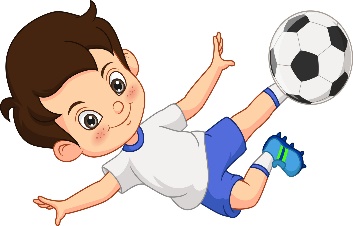 